Połącz kwiaty w pary i pokoloruj je.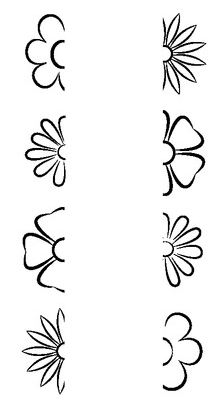 Rysuj po śladzie, policz ile jest kwiatów, domaluj jednego kwiata.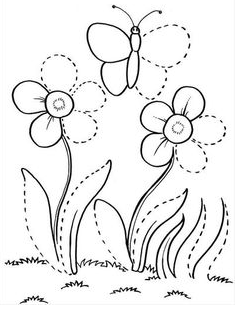 